FACULTY PROFESSIONAL DEVELOPMENT FUND PEDAGOGY + PRACTICE FUND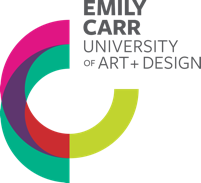 Please describe your Professional Development activities or purchases:How will you and the University benefit?Proposed Expenses + Budget:APPLICATION FOR PROFESSIONAL DEVELOPMENT PROCEDURES + GUIDELINESHOW TO SUBMIT A REQUESTComplete, print, and sign the form.Forward the form to the PD Committee (c/o Human Resources) for consideration. Examples of eligible expenditures include: purchasing any equipment such as cameras, computer, software, art supplies, books, equipment rental, studio rental and art assistants.The committee will make a recommendation to the Vice-President, Academic + Provost.Notification of the outcome of your application will be issued by Human Resources.To claim PD related expenses:If requesting reimbursement of monies already spent, please attach original receipts to your application. Human Resources will forward to Financial Services for payment.ORIf requesting pre-approval of expenses, upon completion of PD expenditures, please submit relevant receipts with a Payment Voucher (and an Expense Claim Form for any travel costs, if applicable) to Financial Services.NOTEReceipts must be submitted within the current fiscal year and boarding passes must be submitted with travel receipts.NAME:DATE: Conference or SymposiumDate: Supplies or Equipment Supplies or Equipment Research TripDate: Other: Reimbursement Request  Receipts to FollowTOTALUpon completion of PD expenditures, please submit original receipts.Will you be absent for duty days?YES NO If yes, approval from the Dean/Administrative Supervisor is required.If yes, approval from the Dean/Administrative Supervisor is required.Will a replacement be required?YES NO Approved:Dean/Administrative SupervisorApplicant Signature:  ApplicantPD COMMITTEE RECOMMENDATIONPD COMMITTEE RECOMMENDATIONPD COMMITTEE RECOMMENDATIONAPPROVALFacultyAdministratorsVice-President, Academic + ProvostFacultyAdministratorsFacultyAdministrators